APPLICATION FORM FOR ISSUE OR RENEWAL OF COMMERCIAL PILOT LICENCE (BALLOONS)Note: S- Satisfactory, N/S- Unsatisfactory, N/A- Not Applicable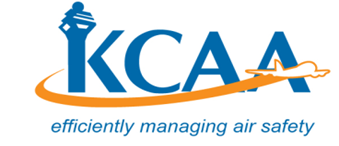 FORM FORM-M-PEL 003-3August, 2019Application Type (Please tick the appropriate box)I am applying for; Commercial Pilot Licence    ☐ Initial Issue             ☐ Renewal                         Licence No:                 ☐ Conversion                     Foreign Licence No:                             Issuing State:Applicant details:Applicant details:Applicant details:Applicant details:Applicant details:Applicant details:Applicant details:Name (as it appears on ID/Passport):Name (as it appears on ID/Passport):Name (as it appears on ID/Passport):Name (as it appears on ID/Passport):Name (as it appears on ID/Passport):Name (as it appears on ID/Passport):Name (as it appears on ID/Passport):Date of Birth:                                                           Date of Birth:                                                           Age (Min.18):Age (Min.18):Age (Min.18):Age (Min.18):Age (Min.18):Gender:              ☐ Male               ☐ Female                          Gender:              ☐ Male               ☐ Female                          Postal Address:Postal Address:Postal Address:Postal Address:Postal Address:Email address:Email address:Email address:Email address:Email address:Email address:Email address:ID/Passport No:ID/Passport No:Nationality:Nationality:Nationality:Nationality:Nationality:Licence heldLicence heldPhone Number:Phone Number:Phone Number:Phone Number:Phone Number:Medical Certificate Details:Medical Certificate Details:Medical Certificate Details:Medical Certificate Details:Medical Certificate Details:Medical Certificate Details:Medical Certificate Details:Class of Medical:Date of Medical:Expiry date:Expiry date:Name of AME:Name of AME:Name of AME:Technical Experience Technical Experience Technical Experience Technical Experience PEL InspectorPEL InspectorPEL InspectorFor Initial Issue: For Initial Issue: StandardActual SN/SN/ATotal Flight Time Total Flight Time 35 hoursFor Gas Balloon: The Training Hours should be:For Gas Balloon: The Training Hours should be:PIC flight time PIC flight time 10 hoursFlights involving a controlled ascent to five thousand feet (5000ft) above the launch siteFlights involving a controlled ascent to five thousand feet (5000ft) above the launch site2 flightsFor a balloon with an airborne heaterFor a balloon with an airborne heaterFlights of 2 hours each in the appropriate areas of operation within 60 days prior to application for the rating;Flights of 2 hours each in the appropriate areas of operation within 60 days prior to application for the rating;2 training flightsPIC flight time PIC flight time 10 hoursFlights involving a controlled ascent to five thousand feet (5000ft) above the launch siteFlights involving a controlled ascent to five thousand feet (5000ft) above the launch site2 flightsCredit towards 35 h of flight time for a pilot licensed in another categoryCredit towards 35 h of flight time for a pilot licensed in another categoryCredit towards 35 h of flight time for a pilot licensed in another categoryCredit towards 35 h of flight time for a pilot licensed in another categoryCredit towards 35 h of flight time for a pilot licensed in another categoryCredit towards 35 h of flight time for a pilot licensed in another categoryCredit towards 35 h of flight time for a pilot licensed in another categoryFlight time as pilot-in-command in a category other than balloonsFlight time as pilot-in-command in a category other than balloons10 hoursFor Renewal:For Renewal:StandardActualSN/SN/STotal Flight TimeTotal Flight TimePIC or co-pilot hours within the last 6 months preceding the date of application for renewalPIC or co-pilot hours within the last 6 months preceding the date of application for renewal3Number of launches and landingsNumber of launches and landings3Attachments: Tick only if you have attached;Attachments: Tick only if you have attached;Attachments: Tick only if you have attached;Attachments: Tick only if you have attached;Attachments: Tick only if you have attached;Attachments: Tick only if you have attached;Attachments: Tick only if you have attached;☐ For Initial Issue:☐ For Initial Issue:☐   For Renewal:☐   For Renewal:☐   For Renewal:☐   For Renewal:☐   For Renewal:☐ A copy of Medical certificate         ☐ A copy of Medical certificate         ☐   A copy of Medical certificate         ☐   A copy of Medical certificate         ☐   A copy of Medical certificate         ☐   A copy of Medical certificate         ☐   A copy of Medical certificate         ☐ Two Passport size photos (3cm*2.5cm)                                  ☐ Two Passport size photos (3cm*2.5cm)                                  ☐   Copies of the last 2 pages of the logbook                 ☐   Copies of the last 2 pages of the logbook                 ☐   Copies of the last 2 pages of the logbook                 ☐   Copies of the last 2 pages of the logbook                 ☐   Copies of the last 2 pages of the logbook                 ☐ A copy of ID/Passport                 ☐ A copy of ID/Passport                 ☐   Copies of the last 2 pages of the logbook                 ☐   Copies of the last 2 pages of the logbook                 ☐ For Conversion:☐ For Conversion:☐ For Conversion:☐ For Conversion:☐ For Conversion:☐ For Conversion:☐ For Conversion:☐ A copy of Kenyan Medical certificate         ☐ A copy of Kenyan Medical certificate         ☐ A copy of ID/Passport                 ☐ A copy of ID/Passport                 ☐ A copy of ID/Passport                 ☐ A copy of ID/Passport                 ☐ A copy of ID/Passport                 ☐ A copy of Foreign Medical certificate         ☐ A copy of Foreign Medical certificate         ☐ Copies of the last 2 pages of the logbook                 ☐ Copies of the last 2 pages of the logbook                 ☐ Copies of the last 2 pages of the logbook                 ☐ Copies of the last 2 pages of the logbook                 ☐ Copies of the last 2 pages of the logbook                 ☐ Two Passport size photos (3cm*2.5cm)                                   ☐ Two Passport size photos (3cm*2.5cm)                                   ☐ A copy of the foreign licence         ☐ A copy of the foreign licence         ☐ A copy of the foreign licence         ☐ A copy of the foreign licence         ☐ A copy of the foreign licence         Declaration:Declaration:Declaration:Declaration:Declaration:Declaration:Declaration:I declare to the best of my knowledge and belief, that the information given in this application and attachments are complete and correct.I declare to the best of my knowledge and belief, that the information given in this application and attachments are complete and correct.I declare to the best of my knowledge and belief, that the information given in this application and attachments are complete and correct.I declare to the best of my knowledge and belief, that the information given in this application and attachments are complete and correct.I declare to the best of my knowledge and belief, that the information given in this application and attachments are complete and correct.I declare to the best of my knowledge and belief, that the information given in this application and attachments are complete and correct.I declare to the best of my knowledge and belief, that the information given in this application and attachments are complete and correct.Signature:                                                                 Date:    Signature:                                                                 Date:    Signature:                                                                 Date:    Signature:                                                                 Date:    Signature:                                                                 Date:    Signature:                                                                 Date:    Signature:                                                                 Date:    For Official Use Only:For Official Use Only:For Official Use Only:For Official Use Only:For Official Use Only:For Official Use Only:For Official Use Only:Fees:                                                                        Receipt No.:       Fees:                                                                        Receipt No.:       Fees:                                                                        Receipt No.:       Fees:                                                                        Receipt No.:       Fees:                                                                        Receipt No.:       Fees:                                                                        Receipt No.:       Fees:                                                                        Receipt No.:       Date:                                                                        ☐   HQ            ☐  WAP           ☐   MSADate:                                                                        ☐   HQ            ☐  WAP           ☐   MSADate:                                                                        ☐   HQ            ☐  WAP           ☐   MSADate:                                                                        ☐   HQ            ☐  WAP           ☐   MSADate:                                                                        ☐   HQ            ☐  WAP           ☐   MSADate:                                                                        ☐   HQ            ☐  WAP           ☐   MSADate:                                                                        ☐   HQ            ☐  WAP           ☐   MSAPEL Inspector’s Name:                                           Signature:PEL Inspector’s Name:                                           Signature:PEL Inspector’s Name:                                           Signature:PEL Inspector’s Name:                                           Signature:PEL Inspector’s Name:                                           Signature:PEL Inspector’s Name:                                           Signature:PEL Inspector’s Name:                                           Signature: